「お金を大切に」①年　　　　組　　　　番氏名１　クレジットカードの3つの支払方法を知ろう２　クレジットカード利用のポイント『クレジットカードは“ひけし”』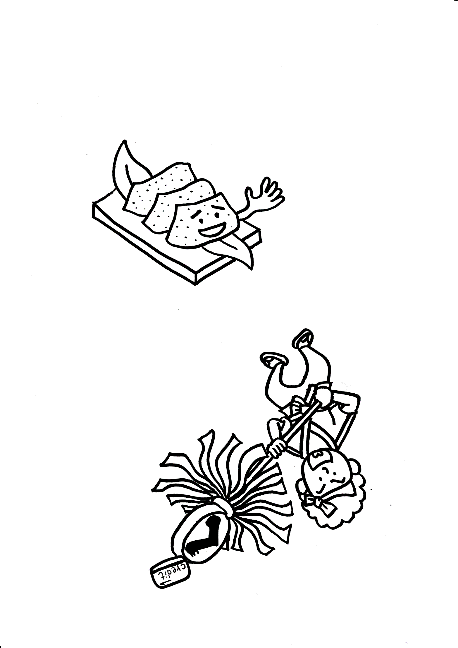 　「ひ」　　　　　　　　　　　　　　　　「け」　　　　　　　　　　　　　　　　「し」　　　　　　　　　　　　　　　　●今日の学びを今後どのように活かしていきたいですか（今の気持ち）。今日の学習について，あてはまるところに〇をつけましょう４：とてもそう思う　３：思う　２：あまり思わない　１：まったく思わない・クレジットカードの機能や仕組みについて理解できましたか。［　４　　　３　　　２　　　１　］　・「クレジットカード利用のポイント」を理解することができましたか。　　　　　　　［　４　　　３　　　２　　　１　］　・今日の学びをこれから活かしていこうと思いますか。　［　４　　　３　　　２　　　１　］　支払い方法説　　明①　　　　　　　　　　　　　　　払い利用した翌月に一括で支払う。手数料がかからないが，高額な買い物をしても翌月に全額支払う必要がある。②　　　　　　　　　　　　　　　　払い回数を決めて毎月支払う。自分の支払える範囲で回数を決められるが，手数料がかかる。③払い利用した金額に関わらず，毎月一定額を支払う。買い物が重なっても毎月の支払い額が一定だが，支払いがいつ終わるかわかりにくく，手数料もかさむ。